Odd One Out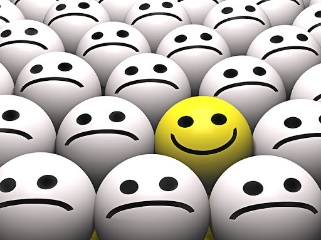 Harder IndicesWork out the answers to each calculation. Colour in the odd one out on each row.